演绎经典 传承文明——蝶湖湾小学书香校园亲子诵读比赛通讯报道为营造浓郁的书香校园氛围，构建和谐型、书香型家庭；为使学校书香校园特色辐射家庭，辐射社区， 12月23日下午蝶湖湾小学举行了“读经典的书 做有根的人”亲子诵读比赛。活动中我们分为两个场次：一二三年级先参与比赛，由四五六年级的班主任担当评委；下半场次四五六年级参与比赛，由一二三年级的班主任担当评委。这样我们也体现了公平公正性。节目的内容形式也是丰富多彩的，家长们非常配合，积极与老师群策群力，排练出了一个个精彩的节目：一（2）班的《如果我有一双翅膀》讲出了孩子们内心的想法；二（1）班的《勤学惜时》，家长与孩子们的服装整齐统一，诵读配合默契而又富有感情；三（1）班妈妈和女儿一起带来的《乡愁》让我们在座的观众都深深地感动了，特别是妈妈那有感情的朗诵，赢得了热烈的掌声……每个节目都包含了家长和孩子们辛勤的付出。节目最后我们评选出了“最佳诵读奖”、“最佳台风奖”、“最佳创意奖”、“最佳默契奖”、“最佳表演奖”这几个奖项，并以奖杯的形式给与了家长、老师以及学生付出的肯定。本次活动让家长和孩子共同演绎了经典，让经典传承了文明，浸润了人生。同时也很好地促进了家校合作，提高了书香进校园、书香进家庭的良好意识。                        （陆燕芬老师供稿）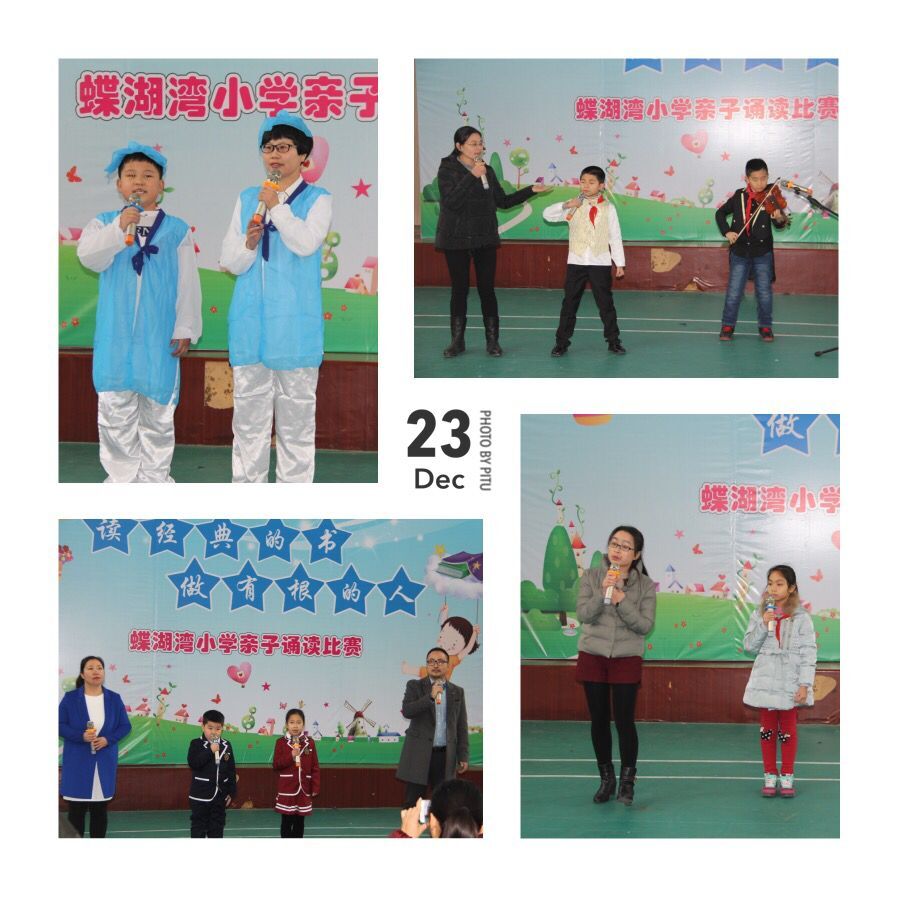 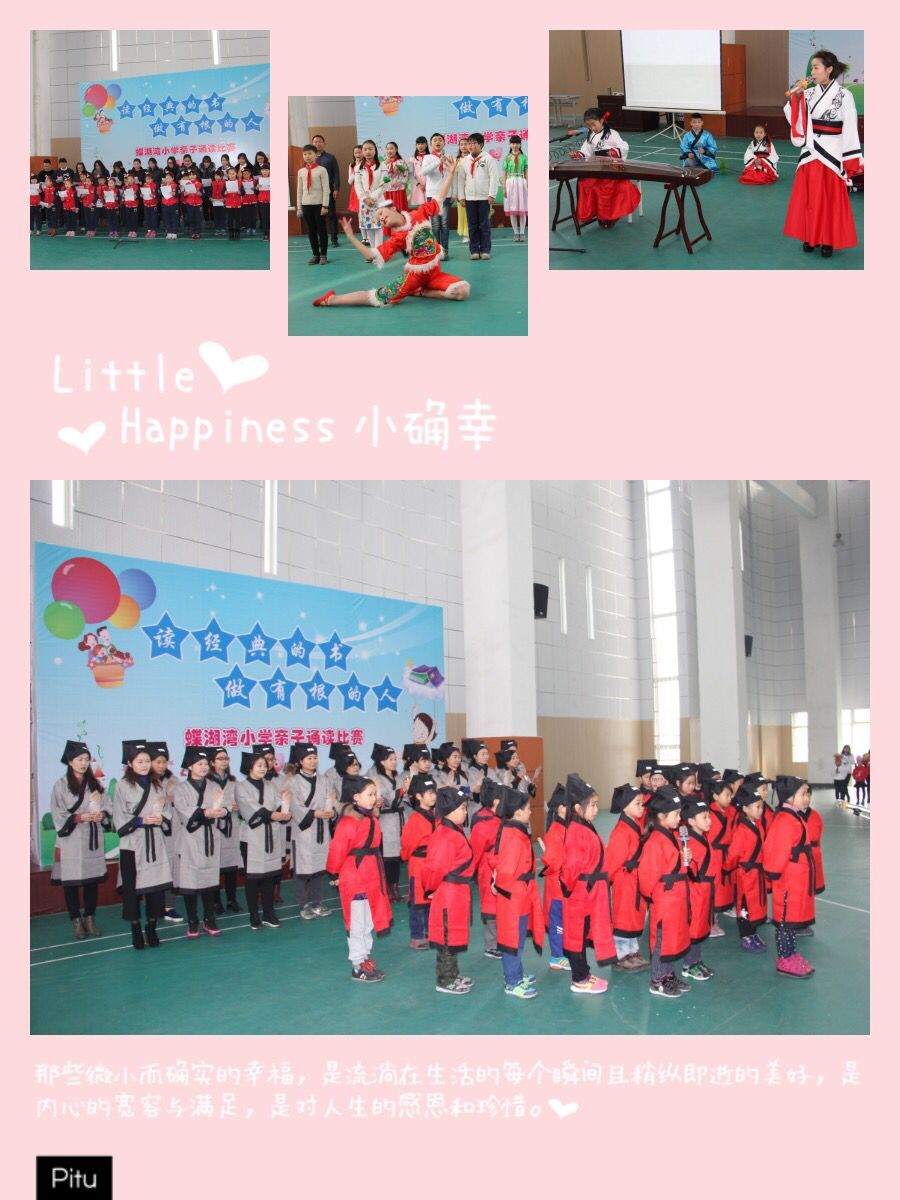 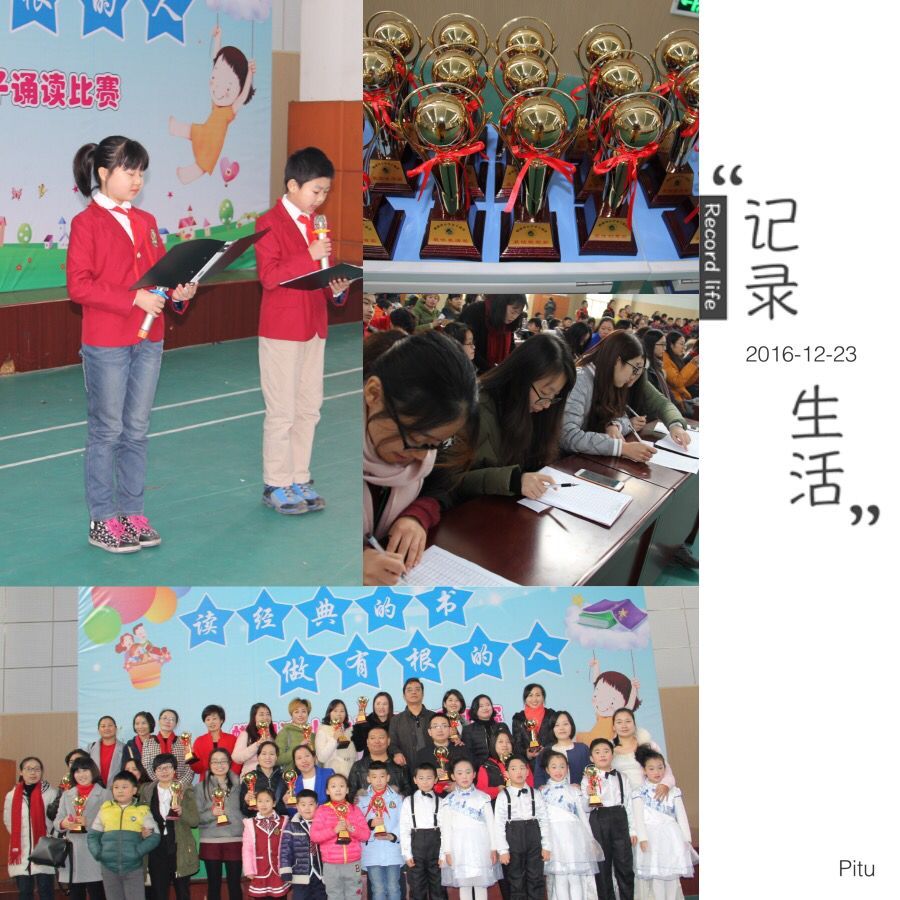 